23.02.2022 года в  Кривоозерском СДК  прошел турнир по бильярду, среди мужчин, «Золотой кий»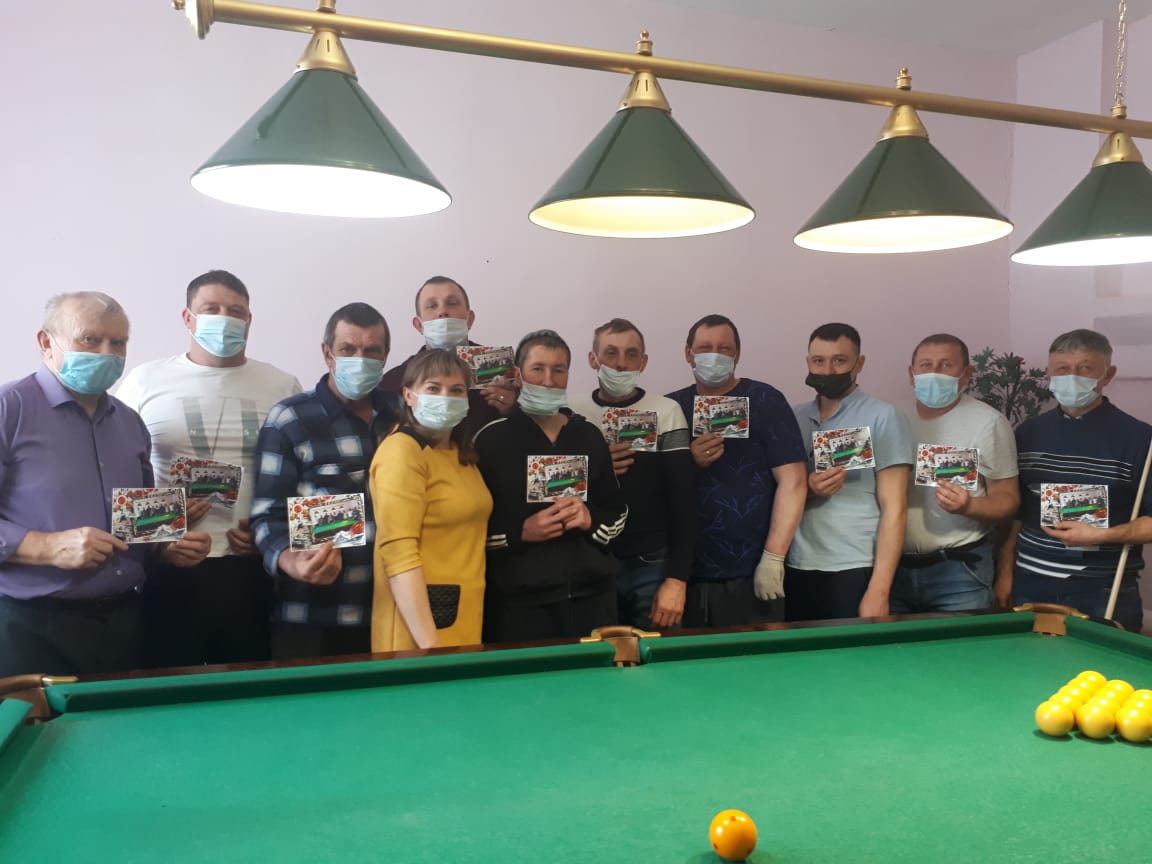 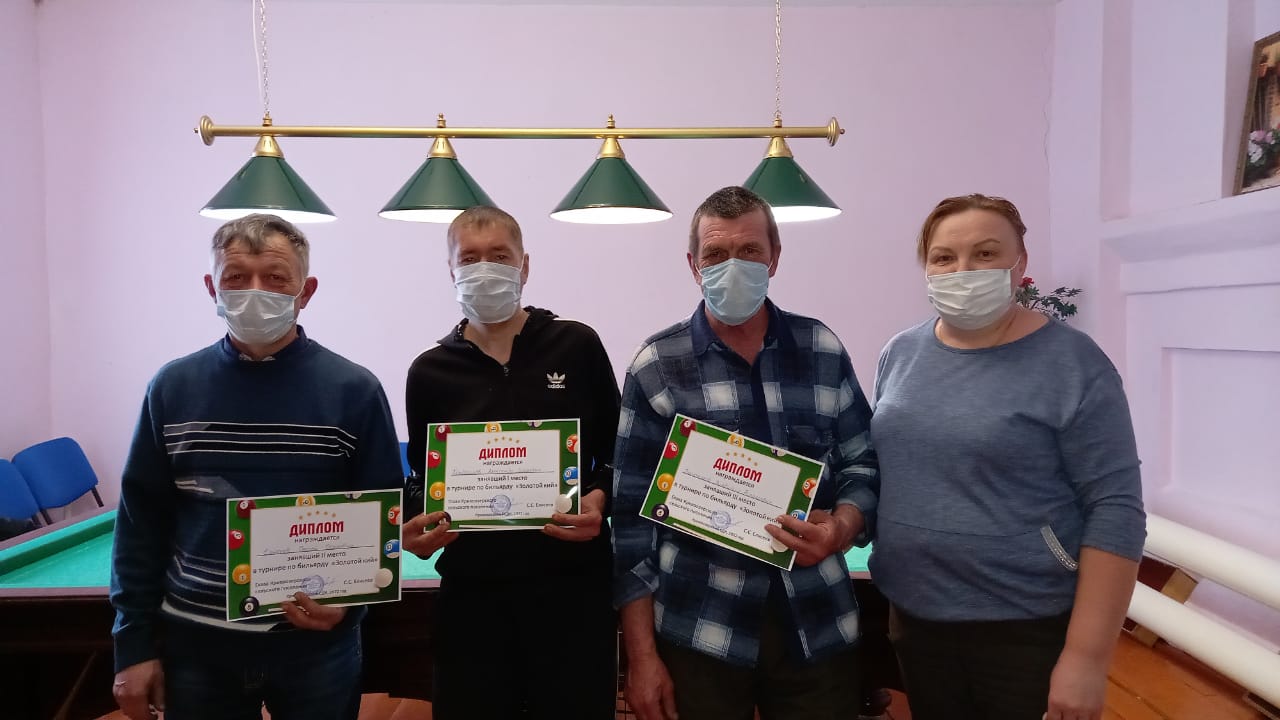 